	Biological MacromoleculesDate:								Student Mostly Made of Macromolecules:					By the end of the lesson you should be able to:Recognize the structure of the 4 molecules of lifeState the function and give examples of the 4 biological macromolecules4 Molecules of LifeBesides water, a cell is mainly made up of 4 types of molecules	1. ______________________________________________________	2. ______________________________________________________	3. _______________________________________________________ 	4. _______________________________________________________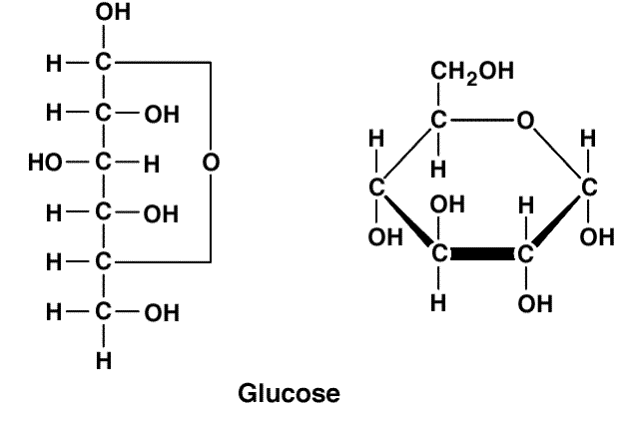 These molecules are composed mostly of four elements: C, H, O & N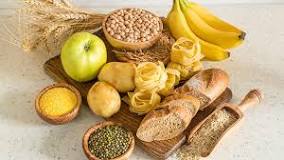 CarbohydratesFunctions:  ________________ for cell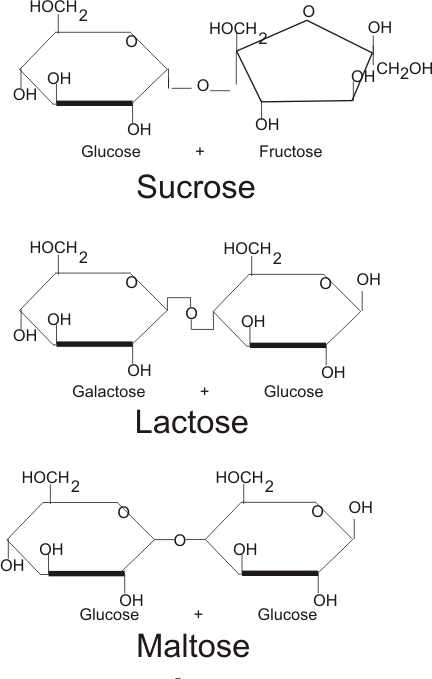 short term energy ______________ _________________There are 3 types: 	1. Monosaccharides	2. Disaccharides	3. Polysaccharides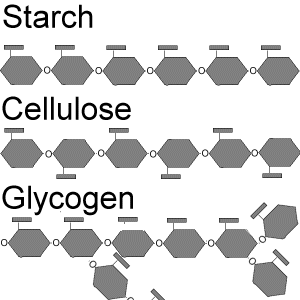 ____________________________________ are a single unit of sugarIf two monosaccharides are combined together, the result is called a ____________________________If there are many monosaccharides combined, the resulting  molecule is a _______________________ . ___________________________ is an example of a structural carbohydrate at it forms ______________ ________________Examples of Carbohydrates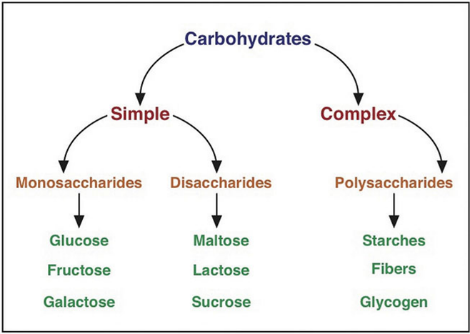 Monosaccharides: _______________________, fructose, galactoseDisaccharides: sucrose, ______________________, maltosePolysaccharides: starch, chitin, glycogen, _________________Lipids (Fats)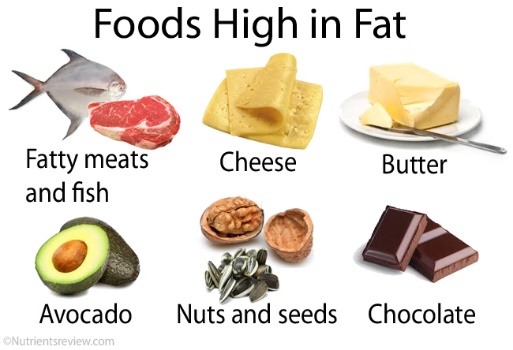 Lipids are fatty, waxy, or oily compounds that are insoluble waterThere are 3 main types:		1. ____________________________: long term energy storage		2. __________________________: used to make cell membranes 		3. __________________________: hormones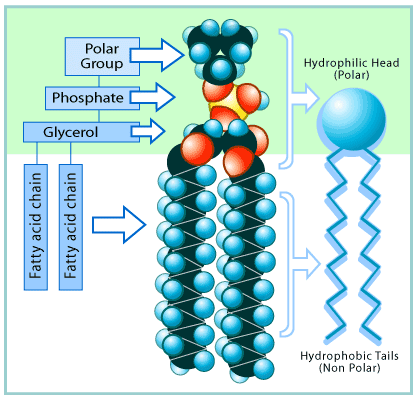 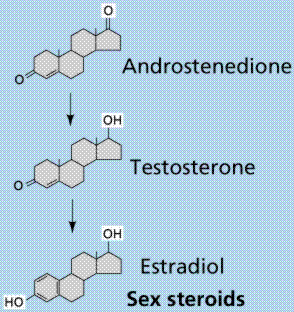 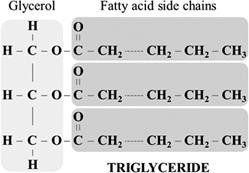 Proteins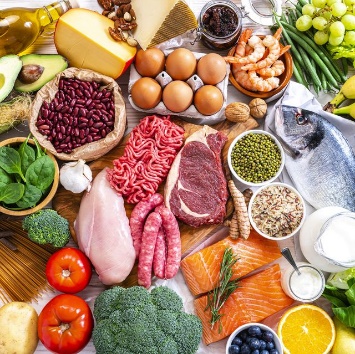 Proteins are _________________________ for muscle, cell structures, enzymes,                             I  immune system (antibodies), etc … Proteins are made up of smaller units called _____________________________Amino acids are located in the cytoplasm (jelly) of the cell * remember for later! *The amino acids link together to form a chainThese long chains of amino acids _______________________________________The difference between proteins is the sequence of the amino acids and how they are folded up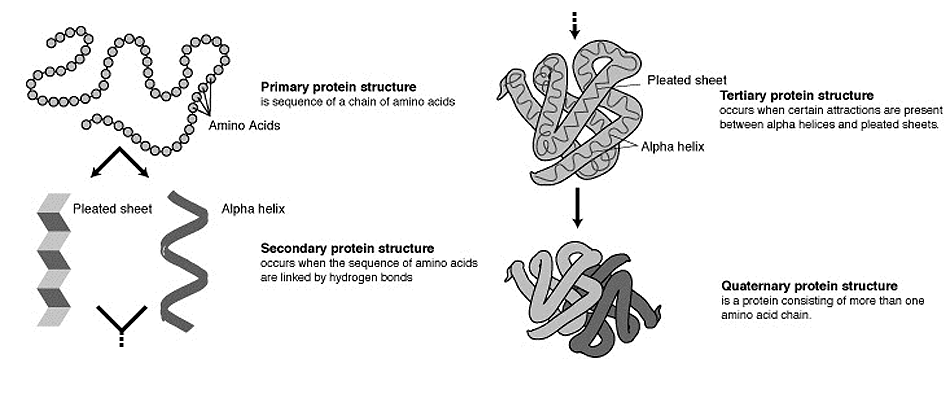 Nucleic AcidsNucleic acids contain _______________________________________.There are two types of nucleic acids used for heredity: __________________________A nucleic acid is made up of small molecules called _____________________ which include a base (ACTG&U), a sugar and phosphate group. Nucleotides are found inside the nucleus of a cell in the nucleoplasm * remember for later*Deoxyribonucleic Acid (DNA)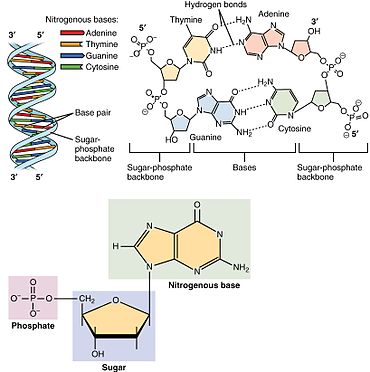 		Largest molecule on earth!Contains all the genetic information (a____________) to build a living organismFits into the nucleus and is twisted into a double stranded helixRibonucleic Acid (RNA): there are 3 main types		1. Messenger RNA (mRNA)    a _________ ______________________ from the DNA that exits the nucleus		2. Transfer RNA (tRNA)           (Grade 12)		3. Ribosomal RNA (rRNA)       (Grade 12 - makes ribosomes)All are ________________________________ and help DNA make proteinsHas a U base instead of the T base   __________________________________________________ (ATP)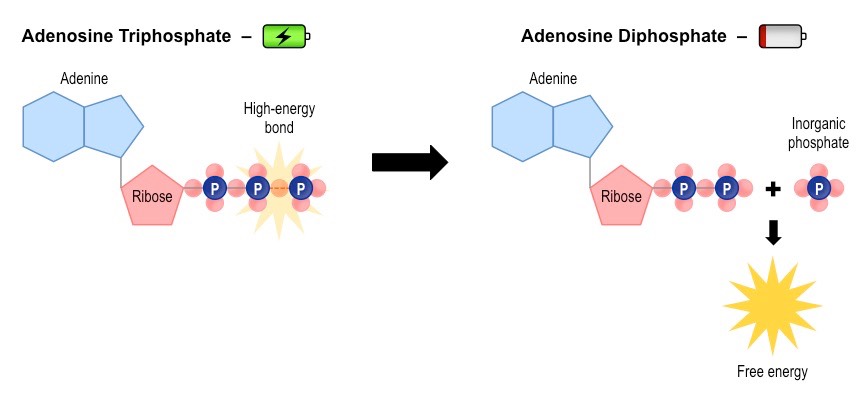 	This is the _________________ molecule of lifeThere are 3 phosphate molecules bonded together	The last two have a lot of energy ____________Can You … … recognize the structure of the 4 molecules of life? … state the function and give examples of the 4 biological macromolecules?